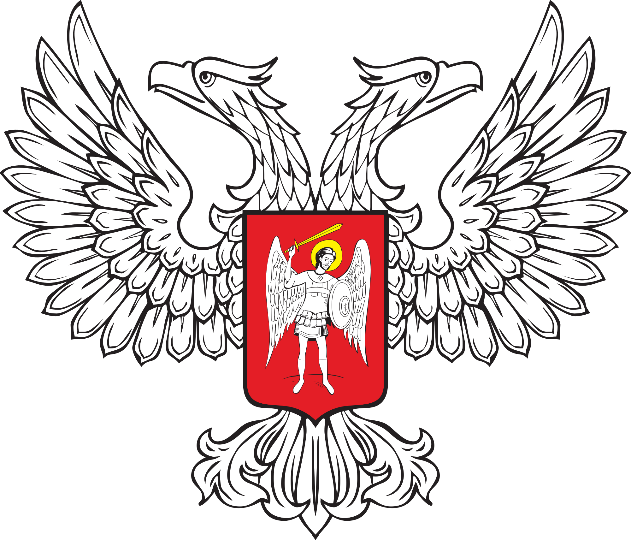 ГОРЛОВСКИЙ ГОРОДСКОЙ СОВЕТДОНЕЦКОЙ НАРОДНОЙ РЕСПУБЛИКИ(первый созыв)РЕШЕНИЕ18 сентября  2023 г.		                                                 № I/1-9г. ГорловкаОб утверждении  Положенияо постоянных комитетах Горловского городского совета Донецкой Народной Республики первого созыва	В соответствии с положениями  Федерального   закона от 06 октября 2003 года № 131-ФЗ   «Об общих   принципах   организации   местного самоуправления в Российской Федерации», руководствуясь действующим федеральным и республиканским законодательством, Горловский городской совет Донецкой Народной Республики первого созыва РЕШИЛ:1. Утвердить Положение о постоянных комитетах Горловского городского совета Донецкой Народной Республики первого созыва согласно приложению.2. Настоящее Решение подлежит обнародованию путём публикации              в официальном периодическом печатном издании в газете «Кочегарка ДНР» ГУП ДНР «РМХ» и с использованием Государственной информационной системы нормативных правовых актов Донецкой Народной Республики gisnpa-dnr.ru.3. Настоящее Решение вступает в силу с момента принятия                               и обнародования в официальном периодическом печатном издании в газете «Кочегарка ДНР» ГУП ДНР «РМХ».4. Контроль за выполнением настоящего Решения возложить                          на постоянный комитет Горловского городского совета Донецкой Народной Республики первого созыва по вопросам местного самоуправления                            и правоохранительной деятельности, регламенту и деловой этики.Председатель Горловского городского совета Донецкой Народной Республикипервого созыва                               Р.Г. КОНЕВ